Hunger share image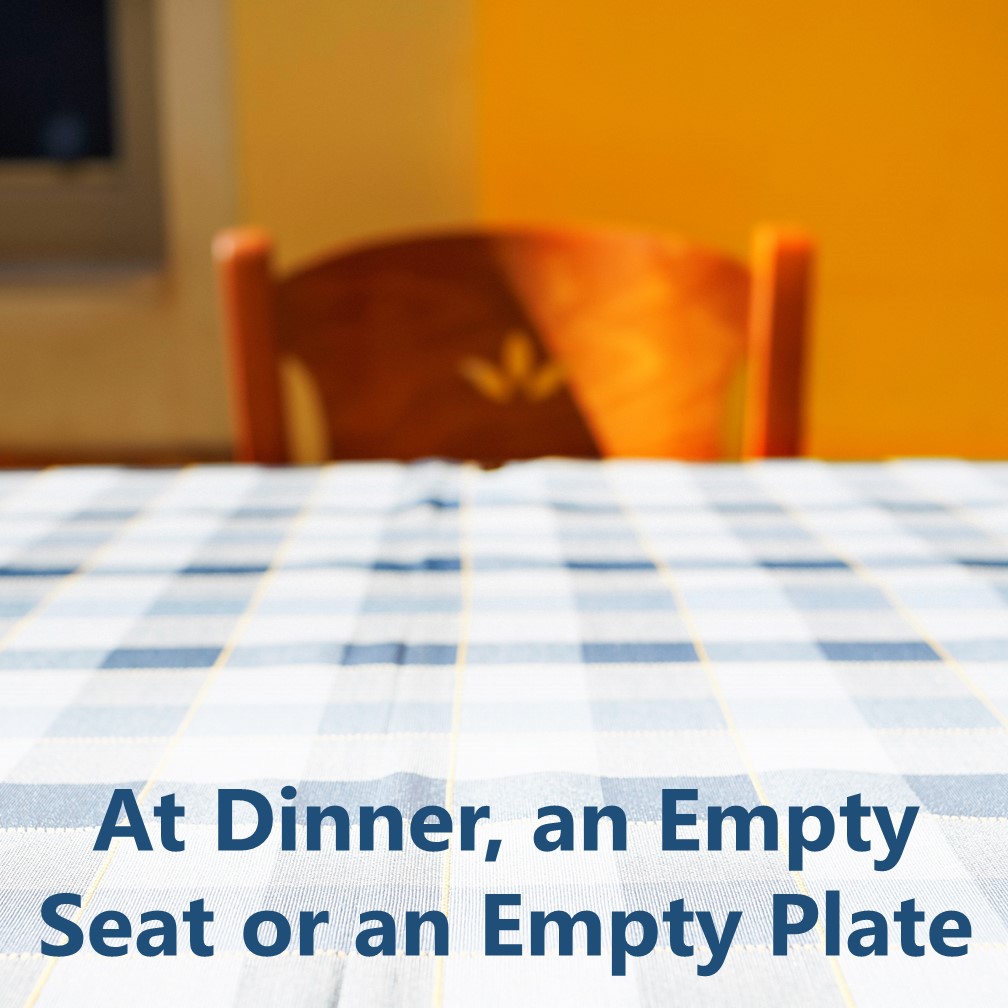 Accompanying Twitter tweetsCongress must pass the #DreamActNow to protect the food security of 800,000 Dreamers & their families. Delay means lost incomes and increased hunger & poverty. @SenSherrodBrown, we're counting on you to demand a vote. #EndHungerNow #talkpovertyCongress must pass the #DreamActNow to avoid an increase in childhood hunger. Delay puts 200,000+ children at risk of losing a parent to deportation, putting their health and economic security at risk. @SenSherrodBrown, demand a vote and help make #EndHungerNow happen.All italics here indicate placeholders that the user would customize. As you can see, these tweets leave room for a couple of issue-specific hashtags, like the italicized ones above. And Facebook postTo avoid an increase in childhood hunger, Congress must pass the bipartisan Dream Act. Already, 122 young people are losing their DACA status every day. DACA losses mean job losses and poverty increases, driving up hunger, especially for the many Dreamers with young children. Sen. @SherrodBrown, if you believe we should # EndHungerNow, demand that Senate leadership pass the #DreamActNow.